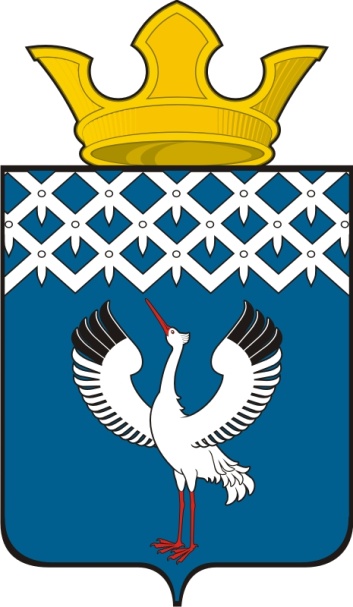 Российская ФедерацияСвердловская область                                        Дума  муниципального образованияБайкаловского сельского поселения5-е заседание 4-го созываРЕШЕНИЕ27 декабря 2017г.                                с. Байкалово                                                     № 30О внесении изменений в решение Думы муниципального образования Байкаловского сельского поселения от 02.08.2013г. №81 «О земельном налоге на территории муниципального образования Байкаловского сельского поселения» 	Руководствуясь Налоговым кодексом Российской Федерации, Федеральным Законом № 131-ФЗ от 06.10.2003г. «Об общих принципах организации местного самоуправления в Российской Федерации», Уставом Байкаловского сельского поселения,  Дума муниципального образования Байкаловского сельского поселенияРЕШИЛА:1. Внести в решение Думы муниципального образования Байкаловского сельского поселения от 02.08.2013г. №81 «О земельном налоге на территории муниципального образования Байкаловского сельского поселения» следующие изменения:1.1. пункт 4 дополнить подпунктом 11 в следующей редакции:       «11) освобождаются от уплаты налога неработающие пенсионеры по старости (женщины, достигшие возраста 55 лет, мужчины – 60 лет); инвалиды I, II группы, инвалиды с детства; Почетные граждане Байкаловского сельского поселения - в отношении одного земельного участка в границах Байкаловского сельского поселения, используемого для личного подсобного хозяйства, садоводства, огородничества, для индивидуального жилищного строительства. 2. Настоящее решение опубликовать (обнародовать) в газете «Районные будни» и на официальном сайте Думы Байкаловского сельского поселения: www.байкдума.рф.3. Настоящее решение вступает в силу с 1 января 2018 года.Председатель Думы муниципального образования Байкаловского сельского поселения                          			С.В. Кузеванова«27» декабря 2017г.Глава муниципального образованияБайкаловского сельского поселения                        			Д.В. Лыжин«28» декабря 2017г.